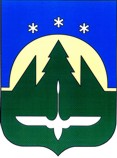 Городской округ Ханты-МансийскХанты-Мансийского автономного округа – ЮгрыДУМА ГОРОДА ХАНТЫ-МАНСИЙСКАРЕШЕНИЕ№ 41-VII РД						 Принято24 декабря 2021 годаОб утверждении перечня вопросов, поставленных Думой города Ханты-Мансийска перед Главой города Ханты-МансийскаВ соответствии с пунктом 1.2 Положения о ежегодном отчете Главы города Ханты-Мансийска о результатах его деятельности, деятельности Администрации города Ханты-Мансийска, в том числе о решении вопросов, поставленных Думой города Ханты-Мансийска, утвержденного Решением Думы города Ханты-Мансийска от 27 января 2017 года № 67-VI РД                                    «О ежегодном отчете Главы города Ханты-Мансийска о результатах его деятельности, деятельности Администрации города Ханты-Мансийска, в том числе о решении вопросов, поставленных Думой города Ханты-Мансийска», руководствуясь частью 1 статьи 69 Устава города Ханты-Мансийска,Дума города Ханты-Мансийска РЕШИЛА:1. Утвердить перечень вопросов, поставленных Думой города
Ханты-Мансийска перед Главой города Ханты-Мансийска, согласно приложению к настоящему Решению.2. Направить настоящее Решение Главе города Ханты-Мансийска
Ряшину М.П.Председатель Думыгорода Ханты-Мансийска				 	                   К.Л. ПенчуковПодписано24 декабря 2021 годаПриложениек Решению Думы города Ханты-Мансийска                                                   от 24 декабря 2021 года  № 41-VII РД		Переченьвопросов, поставленныхДумой города Ханты-Мансийска перед Главой города Ханты-Мансийска№ п/пСодержание вопросаПримечание1.Наш город растет и развивается, соответственно,  и увеличивается количество автотранспорта. Иной раз заметно, что дороги перегружены и не справляются с потоком автотранспорта. Какая перспектива развития дорожной сети для обеспечения безопасности жителей?Вопрос предложен постоянным комитетом по городскому хозяйству2.Город Ханты-Мансийск развивается стремительно. Жизнь в нем становится всё более комфортной, благодаря чему растет численность населения. Администрация города предпринимает значительные усилия по развитию инфраструктуры, в том числе небывалых темпов достигло развитие системы образования. Но для функционирования новых школ необходимо будет уже в ближайшем будущем привлечь в город большое количество педагогических работников. Каким образом Вы видите работу по привлечению необходимых для развития города кадровых ресурсов, в том числе потребность в кадрах для строящихся образовательных учреждений?Вопрос предложен постоянным комитетом по бюджету3.Какие специализированные группы для детей                   с хронической патологией  в настоящее время работают в дошкольных учреждениях города Ханты-Мансийска (для детей слабовидящих,                  с пищевой аллергией и т.п.)? Группы какой направленности будут открыты? Вопрос предложен постоянным комитетом по социальной политике4.Максим Павлович, сейчас мы очень тесно взаимодействуем с управлением экономического развития и инвестиций и Департаментами Администрации города Ханты-Мансийска                           по анализу наказов, полученных депутатами, в том числе наказов, направленных гражданами в Карту развития Югры города Ханты-Мансийска.                        В планах на заседании фракции утвердить перечень наказов. Как Вы отнесётесь                                     к предложению создать совместную рабочую группу из числа сотрудников Администрации города Ханты-Мансийска и депутатов Думы города для разработки Дорожной карты                          по обеспечению реализации данных наказов                            и контролю за её исполнением?Вопрос предложен депутатской фракцией местного отделения партии «ЕДИНАЯ РОССИЯ» города Ханты-Мансийска